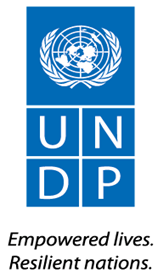 INVITATION TO BIDConstruction of Solomon Islands Meteorological Services BuildingITB No.:	UNDP-SOI-ITB-2022-016Project:	Integrated Approach to Disaster Risk Management in Solomon Islands Country:	Solomon IslandsIssued on:	Form A: Bid Submission FormSEE SECTION 4 EVALUATION CRITERIA WHEN COMPLETING FORMWe, the undersigned, offer to supply the goods and related services required for [Insert Title of goods and services] in accordance with your Invitation to Bid No. [Insert ITB Reference Number] and our Bid. We hereby submit our Bid, which includes this Technical Bid and Price Schedule.Our attached Price Schedule is for the sum of [Insert amount in words and figures and indicate currency]. We hereby declare that our firm, its affiliates or subsidiaries or employees, including any JV/Consortium /Association members or subcontractors or suppliers for any part of the contract:is not under procurement prohibition by the United Nations, including but not limited to prohibitions derived from the Compendium of United Nations Security Council Sanctions Lists;have not been suspended, debarred, sanctioned or otherwise identified as ineligible by any UN Organization or the World Bank Group or any other international Organization; have no conflict of interest in accordance with Instruction to Bidders Clause 4;do not employ, or anticipate employing, any person(s) who is, or has been a UN staff member within the last year, if said UN staff member has or had prior professional dealings with our firm in his/her capacity as UN staff member within the last three years of service with the UN (in accordance with UN post-employment restrictions published in ST/SGB/2006/15).have not declared bankruptcy, are not involved in bankruptcy or receivership proceedings, and there is no judgment or pending legal action against them that could impair their operations in the foreseeable future; undertake not to engage in proscribed practices, including but not limited to corruption, fraud, coercion, collusion, obstruction, or any other unethical practice, with the UN or any other party, and to conduct business in a manner that averts any financial, operational, reputational or other undue risk to the UN and we embrace the principles of the United Nations Supplier Code of Conduct and adhere to the principles of the United Nations Global Compact.We declare that all the information and statements made in this Bid are true and we accept that any misinterpretation or misrepresentation contained in this Bid may lead to our disqualification and/or sanctioning by the UNDP. We offer to supply the goods and related services in conformity with the Bidding documents, including the UNDP General Conditions of Contract and in accordance with the Schedule of Requirements and Technical Specifications.Our Bid shall be valid and remain binding upon us for the period specified in the Bid Data Sheet. We understand and recognize that you are not bound to accept any Bid you receive.I, the undersigned, certify that I am duly authorized by [Insert Name of Bidder] to sign this Bid and bind it should UNDP accept this Bid. Name: 	_____________________________________________________________Title: 	_____________________________________________________________Date:	_____________________________________________________________Signature: 	_____________________________________________________________[Stamp with official stamp of the Bidder]Form B: Bidder Information FormSEE SECTION 4 EVALUATION CRITERIA WHEN COMPLETING FORMForm C: Joint Venture/Consortium/Association Information FormSEE SECTION 4 EVALUATION CRITERIA WHEN COMPLETING FORMTo be completed and returned with your Bid if the Bid is submitted as a Joint Venture/Consortium/Association.We have attached a copy of the below referenced document signed by every partner, which details the likely legal structure of and the confirmation of joint and severable liability of the members of the said joint venture: Letter of intent to form a joint venture	OR 	 JV/Consortium/Association agreement We hereby confirm that if the contract is awarded, all parties of the Joint Venture/Consortium/Association shall be jointly and severally liable to UNDP for the fulfillment of the provisions of the Contract.Form D: Eligibility and Qualification FormSEE SECTION 4 EVALUATION CRITERIA WHEN COMPLETING FORMIf JV/Consortium/Association, to be completed by each partner.History of Non- Performing ContractsLitigation History (including pending litigation)Previous Relevant Experience Please list only:1. Projects/Contracts showing 5 years of relevant experience in conducting civil works and infrastructure projects.2. Minimum 3 projects/contracts of similar value, nature and complexity successfully completed in the last 3 years. List only those assignments for which the Bidder was legally contracted or sub-contracted by the Client as a company or was one of the Consortium/JV partners. Assignments completed by the Bidder’s individual experts working privately or through other firms cannot be claimed as the relevant experience of the Bidder, or that of the Bidder’s partners or sub-consultants, but can be claimed by the Experts themselves in their CVs. The Bidder should be prepared to substantiate the claimed experience by presenting copies of relevant documents and references if so requested by UNDP.Bidders may also attach their own Project Data Sheets with more details for assignments above. Attached are the Statements of Satisfactory Performance from the Top 3 (three) Clients or more. Financial Standing Attached are copies of the audited financial statements (balance sheets, including all related notes, and income statements) for the years required above complying with the following condition:Must reflect the financial situation of the Bidder or party to a JV, and not sister or parent companies;Historic financial statements must be audited by a certified public accountant;Historic financial statements must correspond to accounting periods already completed and audited. No statements for partial periods shall be accepted.Form E: Format of Technical Bid SEE SECTION 4 EVALUATION CRITERIA WHEN COMPLETING FORMThe Bidder’s Bid should be organized to follow this format of the Technical Bid. Where the bidder is presented with a requirement or asked to use a specific approach, the bidder must not only state its acceptance, but also describe how it intends to comply with the requirements. Where a descriptive response is requested, failure to provide the same will be viewed as non-responsive. SECTION 1: Bidder’s qualification, capacity and expertiseGeneral organizational capability which is likely to affect implementation: management structure, financial stability and project financing capacity, project management controls, extent to which any work would be subcontracted (if so, provide details).Relevance of specialized knowledge and experience on similar engagements done in the region/country.Quality assurance procedures and risk mitigation measures.Organization’s commitment to sustainability.SECTION 2: Scope of Supply, Technical Specifications, and Related Services This section should demonstrate the Bidder’s responsiveness to the specification by identifying the specific components proposed, addressing the requirements, as specified, point by point; providing a detailed description of the essential performance characteristics proposed; and demonstrating how the proposed bid meets or exceeds the requirements/specifications. All important aspects should be addressed in sufficient detail.A detailed description of how the Bidder will deliver the required goods and services, keeping in mind the appropriateness to local conditions and project environment. Details how the different service elements shall be organized, controlled and delivered.Explain whether any work would be subcontracted, to whom, how much percentage of the requirements, the rationale for such, and the roles of the proposed sub-contractors and how everyone will function as a team. The bid shall also include details of the Bidder’s internal technical and quality assurance review mechanisms. Detailed Workplan including a Gantt Chart/Time Schedule of Works indicating the detailed sequence of activities that will be undertaken and their corresponding timing and resources. Demonstrate how you plan to integrate sustainability measures in the execution of the contract.List of equipment to be assigned to the projectOther Related RequirementsSECTION 3: Management Structure and Key PersonnelDescribe the overall management approach toward planning and implementing the project. Include an organization chart for the management of the project describing the relationship of key positions and designations. Provide a spreadsheet to show the activities of each personnel and the time allocated for his/her involvement. Provide CVs for key personnel that will be provided to support the implementation of this project using the format below. CVs should demonstrate qualifications in areas relevant to the scope of goods and/or services. Provide letter attesting that the bidder will provide minimum required personnel enumerated in Table below and that the personnel meet the corresponding qualifications stated therein.Format for CV of Proposed Key Personnel I, the undersigned, certify that to the best of my knowledge and belief, the data provided above correctly describes my qualifications, my experiences, and other relevant information about myself.________________________________________	___________________Signature of Personnel						     Date (Day/Month/Year)FORM F: Price Schedule Form (BoQ)SEE SECTION 4 EVALUATION CRITERIA WHEN COMPLETING FORMThe Bidder is required to prepare the Price Schedule following the below format. The Price Schedule must include a detailed cost breakdown of all goods and related services to be provided. Separate figures must be provided for each functional grouping or category, if any.Any estimates for cost-reimbursable items, such as travel of experts and out-of-pocket expenses, should be listed separately.Price Schedule 1. Please completed attached BOQ which shall serve as the “Price Schedule” (Complete Annex 4 Excel Table). Carefully review and complete all excel tabs.2. All bid prices must be exclusive of VAT and other applicable indirect taxes3. Currency of the Bid: UNITED STATES DOLLAR (USD)Note: 1) UNDP, during evaluation stage, shall ensure that the content of said bills of quantities is unaltered and that it remains identical to that of the original bills of quantities. In case of any discrepancy between the priced BoQ submitted by the bidder and the original bills of quantities, as posted by UNDP, the UNDP version shall prevail. 2) In case of any alteration (change, addition, modification or deletion) in the original BoQ, then this may cause rejection of the bid. 3) Bidders shall quote reasonable bid prices with an acceptable margin of deviation in comparison to the real local market prices at the time of bids preparation. 4) In case of unbalanced pricing (i.e. despite an acceptable total evaluated price, the price of one or more BoQ line items is significantly over or understated). UNDP may have the right to reject the unbalanced bid if it determines that the lack of balance does pose an unacceptable Risk to UNDP. Name of Bidder: 		________________________________________________Authorised signature: 		________________________________________________Name of authorised signatory:	________________________________________________Functional Title:			_______________________________________________FORM G: Form of Bid Security Bid Security must be issued using the official letterhead of the Issuing Bank. Except for indicated fields, no changes may be made on this template.To:	UNDPWHEREAS [Name and address of Bidder] (hereinafter called “the Bidder”) has submitted a Bid to UNDP dated  to execute goods and/or services [Insert Title of Goods and/or Services] (hereinafter called “the Bid”):AND WHEREAS it has been stipulated by you that the Bidder shall furnish you with a Bank Guarantee by a recognized bank for the sum specified therein as security if the Bidder:Fails to sign the Contract after UNDP has awarded it; Withdraws its Bid after the date of the opening of the Bids;Fails to comply with UNDP’s variation of requirement, as per ITB instructions; orFails to furnish Performance Security, insurances, or other documents that UNDP may require as a condition to rendering the contract effective.AND WHEREAS we have agreed to give the Bidder such Bank Guarantee:NOW THEREFORE we hereby affirm that we are the Guarantor and responsible to you, on behalf of the Bidder, up to a total of  such sum being payable in the types and proportions of currencies in which the Price Bid is payable, and we undertake to pay you, upon your first written demand and without cavil or argument, any sum or sums within the limits of  without your needing to prove or to show grounds or reasons for your demand for the sum specified therein.This guarantee shall be valid up to 30 days after the final date of validity of bids. SIGNATURE AND SEAL OF THE GUARANTOR BANKSignature: 	_____________________________________________________________Name: 	_____________________________________________________________Title: 	_____________________________________________________________Date:	_____________________________________________________________Name of Bank __________________________________________________________Address ________________________________________________________________[Stamp with official stamp of the Bank] Name of Bidder:[Insert Name of Bidder]Date:ITB reference:[Insert ITB Reference Number][Insert ITB Reference Number][Insert ITB Reference Number]Legal name of Bidder[Complete]Legal address[Complete]Year of registration[Complete]Bidder’s Authorized Representative InformationName and Title: [Complete] Telephone numbers: [Complete]Email: [Complete]Are you a UNGM registered vendor? Yes   No 	If yes, [insert UGNM vendor number] Are you a UNDP vendor? Yes   No 	If yes, [insert UNDP vendor number] Countries of operation[Complete]No. of full-time employees[Complete]Quality Assurance Certification (e.g. ISO 9000 or Equivalent) (If yes, provide a Copy of the valid Certificate):[Complete]Does your Company hold any accreditation such as ISO 14001 or ISO 14064 or equivalent related to the environment? (If yes, provide a Copy of the valid Certificate):[Complete]Does your Company have a written Statement of its Environmental Policy? (If yes, provide a Copy)[Complete]Does your organization demonstrates significant commitment to sustainability through some other means, for example internal company policy documents on women empowerment, renewable energies or membership of trade institutions promoting such issues[Complete]Is your company a member of the UN Global Compact [Complete]Contact person that UNDP may contact for requests for clarifications during Bid evaluation Name and Title: [Complete]Telephone numbers: [Complete]Email: [Complete]Please attach the following documents: Company Profile, which should not exceed fifteen (15) pages, including printed brochures and product catalogues relevant to the goods and/or services being procured Certificate of Incorporation/ Business Registration Tax Registration/Payment Certificate issued by the Internal Revenue Authority evidencing that the Bidder is updated with its tax payment obligations, or Certificate of Tax exemption, if any such privilege is enjoyed by the Bidder Trade name registration papers, if applicableQuality Certificate (e.g., ISO, etc.) and/or other similar certificates, accreditations, awards and citations received by the Bidder, if any Environmental Compliance Certificates, Accreditations, Markings/Labels, and other evidences of the Bidder’s practices which contributes to the ecological sustainability and reduction of adverse environmental impact (e.g., use of non-toxic substances, recycled raw materials, energy-efficient equipment, reduced carbon emission, etc.), either in its business practices or in the goods it manufacturesPatent Registration Certificates, if any of technologies submitted in the Bid is patented by the BidderCertification or authorization to act as Agent on behalf of the Manufacturer, or Power of Attorney.Export Licenses, if applicable Local Government permit to locate and operate in assignment location, if applicable Official Letter of Appointment as local representative, if Bidder is submitting a Bid on behalf of an entity located outside the countryName of Bidder:[Insert Name of Bidder]Date:ITB reference:[Insert ITB Reference Number][Insert ITB Reference Number][Insert ITB Reference Number]NoName of Partner and contact information (address, telephone numbers, fax numbers, e-mail address)  Proposed proportion of responsibilities (in %) and type of goods and/or services to be performed 1[Complete][Complete]2[Complete][Complete]3[Complete][Complete]Name of leading partner (with authority to bind the JV, Consortium, Association during the ITB process and, in the event a Contract is awarded, during contract execution)[Complete]Name of partner: ___________________________________ Name of partner: ___________________________________Signature: ______________________________Signature: _______________________________Date: ___________________________________Date: ___________________________________Name of partner: ___________________________________Name of partner: ___________________________________Signature: ______________________________Signature: _______________________________Date: ___________________________________Date: ___________________________________Name of Bidder:[Insert Name of Bidder]Date:ITB reference:[Insert ITB Reference Number][Insert ITB Reference Number][Insert ITB Reference Number]Non-performing contracts did not occur during the last 3 years Non-performing contracts did not occur during the last 3 years Non-performing contracts did not occur during the last 3 years Non-performing contracts did not occur during the last 3 years  Contract(s) not performed in the last 3 years Contract(s) not performed in the last 3 years Contract(s) not performed in the last 3 years Contract(s) not performed in the last 3 yearsYearNon- performed portion of contractContract IdentificationTotal Contract Amount (current value in US$)Name of Client: Address of Client: Reason(s) for non-performance: No litigation history for the last 3 years No litigation history for the last 3 years No litigation history for the last 3 years No litigation history for the last 3 years Litigation History as indicated below Litigation History as indicated below Litigation History as indicated below Litigation History as indicated belowYear of dispute Amount in dispute (in US$)Contract IdentificationTotal Contract Amount (current value in US$)Name of Client: Address of Client: Matter in dispute: Party who initiated the dispute: Status of dispute:Party awarded if resolved:Project name & Country of AssignmentClient & Reference Contact DetailsContract ValuePeriod of activity and statusTypes of activities undertakenAnnual Turnover for the last 3 yearsYear       	USD      Year       	USD      Year       	USD      Latest Credit Rating (if any), indicate the sourceFinancial information(in US$ equivalent)Historic information for the last 3 years
Historic information for the last 3 years
Historic information for the last 3 years
Year 1Year 2Year 3Information from Balance SheetInformation from Balance SheetInformation from Balance SheetTotal Assets (TA)Total Liabilities (TL)Current Assets (CA)Current Liabilities (CL)Information from Income StatementInformation from Income StatementInformation from Income StatementTotal / Gross Revenue (TR)Profits Before Taxes (PBT)Net Profit Current RatioName of Bidder:[Insert Name of Bidder]Date:ITB reference:[Insert ITB Reference Number][Insert ITB Reference Number][Insert ITB Reference Number]DescriptionYes/NoIf Yes, please provide detailsPlease confirm if any part of the works will be subcontractedThe Bidder shall enclose in the bid:☒ Name of Subcontractor(s) ☒ A certified agreement between the Contractor and the Subcontractor prior to commencement of the works.NOTE: See Section 4 for maximum % of sub-contracting allowed.DescriptionYes/NoIf Yes, please provide details☒ Adequacy of the Proposal for Quality Assurance/ Control plan (QA/QC), tailored specifically to this projectDescriptionYes/NoIf Yes, please provide detailsThe Bidder shall submit a work plan that illustrates the methodology to be followed in the implementation of the work activities. The work plan shall include:☒ Mobilization.☒ Demobilization☒ Testing, commissioning & training where applicable.☒ Operation & maintenance manuals where applicable.☒ Hand over.Time Schedule of Works. This will show a detailed list of all work activities beside their duration and sequence and delivery milestones within the time frame specified under “Maximum expected duration of contract.” This schedule shall also include the critical path and resource allocation, both human and material, to assure proper planning of work activities. No delays are accepted due to delay in or insufficient material supply for works in the local market.☒ Bidders shall clearly indicate the resources (manpower & equipment) to facilitate the process of determining whether the given duration for each activity is logical or otherwise.NoEquipmentMinimum QTY (Unit)Confirmation of availability (yes or no)Confirmation of mobilization of equipment on-site within 2 weeks from contract effectivity (Yes or No) Bidder Response1Excavator (maximum 10T-Optional)1Specification: Brand: Year: Ownership Status (Renting or owning): 2Dump Truck (3T tipper)1Specification: Brand: Year: Ownership Status (Renting or owning):3Flat bed Truck1Specification: Brand: Year: Ownership Status (Renting or owning):4Vibratory Plate Compacter1Specification: Brand: Year: Ownership Status (Renting or owning):5Jackhammer1Specification: Brand: Year: Ownership Status (Renting or owning):6Concrete Vibrator2Specification: Brand: Year: Ownership Status (Renting or owning):7Concrete Mixer on Site1Specification: Brand: Year: Ownership Status (Renting or owning):8Trowel Machine1Specification: Brand: Year: Ownership Status (Renting or owning):9FormworkAs requiredSpecification: Brand: Year: Ownership Status (Renting or owning):10Water pump plus water reservoir1Specification: Brand: Year: Ownership Status (Renting or owning):11Generator1Specification: Brand: Year: Ownership Status (Renting or owning):12LightingAs requiredSpecification: Brand: Year: Ownership Status (Renting or owning):13ScaffoldingAs requiredSpecification: Brand: Year: Ownership Status (Renting or owning):14Barriers/FencingAs requiredSpecification: Brand: Year: Ownership Status (Renting or owning):15Measuring Tools: Dumpy level/ laser level1Specification: Brand: Year: Ownership Status (Renting or owning):Other Related RequirementsCompliance with RequirementsCompliance with RequirementsDetails or comments on the related requirementsCompliance with the Technical Specifications and ITB requirementStatement confirming that General Specifications, Drawings, and BOQ have been reviewed.Statement accepting the "UNDP General Conditions of Contract for Works"Validity of proposalBid Security providedTitleExperience & QualificationsMinimum Years of Experience in similar positionQTYConfirmation of availability of the requested personnel (Yes or No)CV of the Personnel is attached (Yes or No)Project ManagerUniversity Degree in Civil engineering/Architecture/Construction. CV shall be attached.101Site Engineer (Full Time on Site)University Degree in Civil engineering/Architecture/Construction; must have worked/handled at least two (02) similar projects. CV shall be attached.51Foreman (Full Time on Site)Should have experience on all technical aspect of construction works, skills in imparting instruction to workers. CV shall be attached.51TitleExperience & QualificationsMinimum Years of Experience in similar positionQTYConfirmation of availability of the requested personnel (Yes or No)Attestation letter is attached (Yes or No)CarpenterShould have experience with rough carpentry and finishing carpenter52MasonShould have experience with masonry and concrete works55Steel ErectorShall have experience with steel works55PlumberShould have experience in all aspects of plumbing works51ElectricianMinimum Diploma in Electrical Engineering. Understanding in electrical systems. Must have worked/handled at least two (02) similar projects. Must have Solomon Power Grade A License (electrical engineer or technician)  51MechanicsMinimum Diploma in Mechanical Engineering. Understanding in mechanical systems.51Safety PersonnelShould have experience as safety personnel in previous construction works.31Name of Personnel[Insert]Position for this assignment[Insert]Nationality[Insert]Language proficiency [Insert]Education/ Qualifications[Summarize college/university and other specialized education of personnel member, giving names of schools, dates attended, and degrees/qualifications obtained.]Education/ Qualifications[Insert]Professional certifications[Provide details of professional certifications relevant to the scope of goods and/or services]Professional certificationsName of institution: [Insert]Date of certification: [Insert]Employment Record/ Experience[List all positions held by personnel (starting with present position, list in reverse order), giving dates, names of employing organization, title of position held and location of employment. For experience in last five years, detail the type of activities performed, degree of responsibilities, location of assignments and any other information or professional experience considered pertinent for this assignment.]Employment Record/ Experience[Insert]References[Provide names, addresses, phone and email contact information for two (2) references]ReferencesReference 1: [Insert]Reference 2:[Insert]Name of Bidder:[Insert Name of Bidder]Date:ITB reference:[Insert ITB Reference Number][Insert ITB Reference Number][Insert ITB Reference Number]